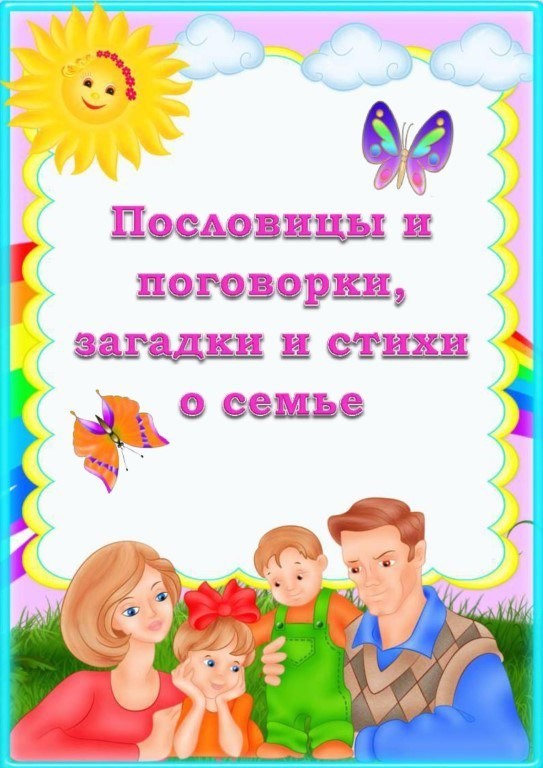 ВоспитательВысшей категорииКутепова Ольга Петровна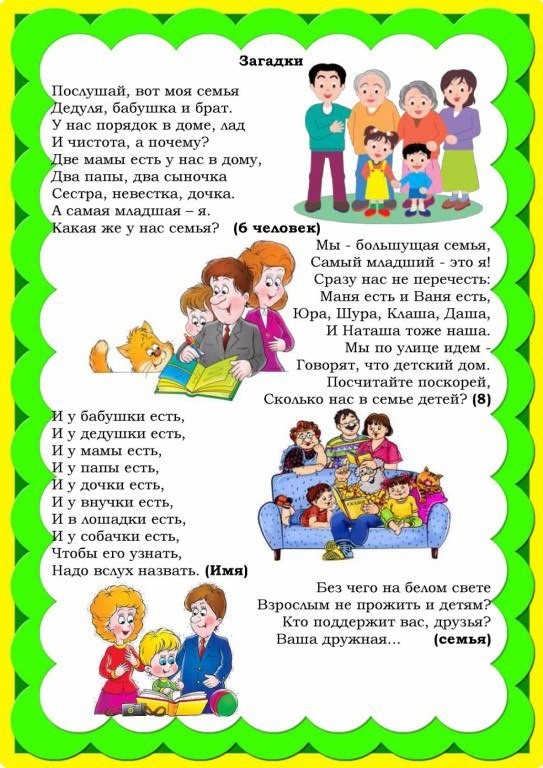 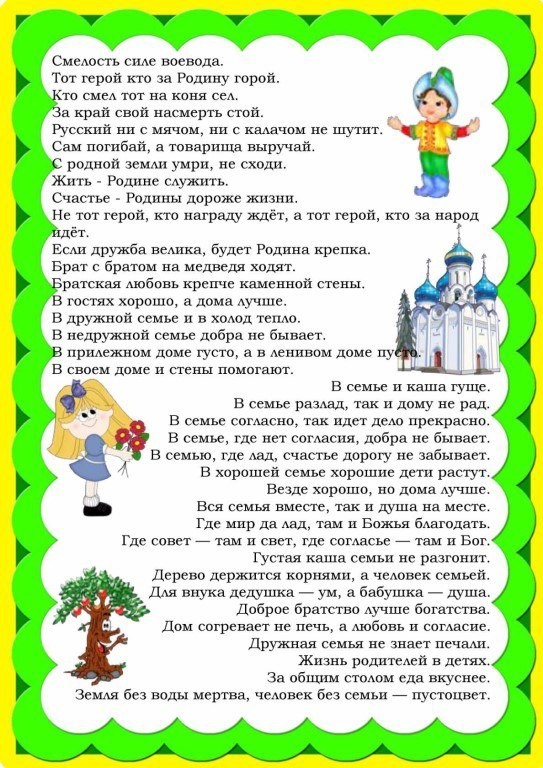 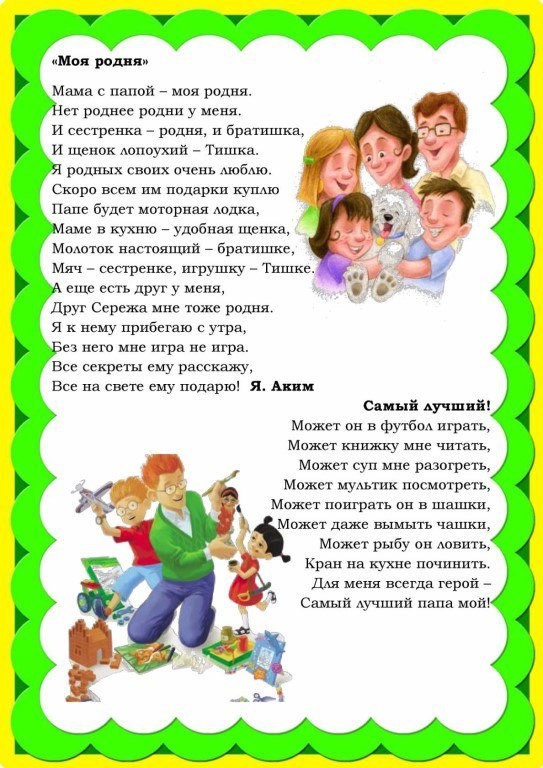 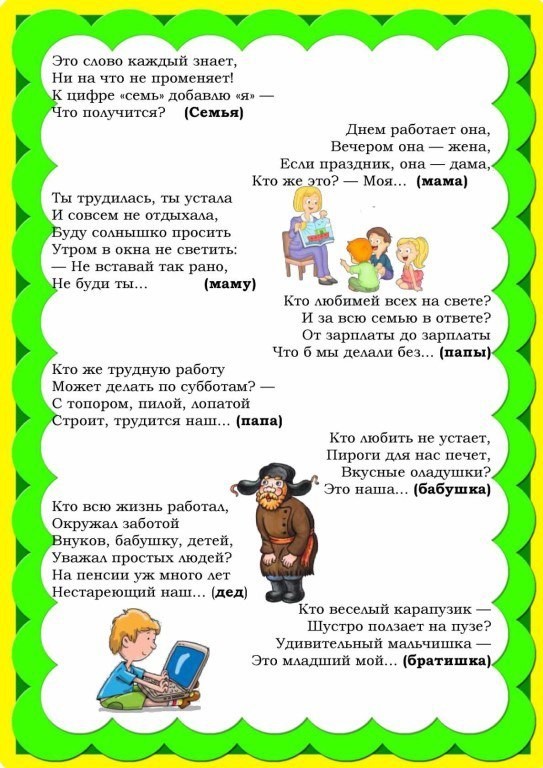 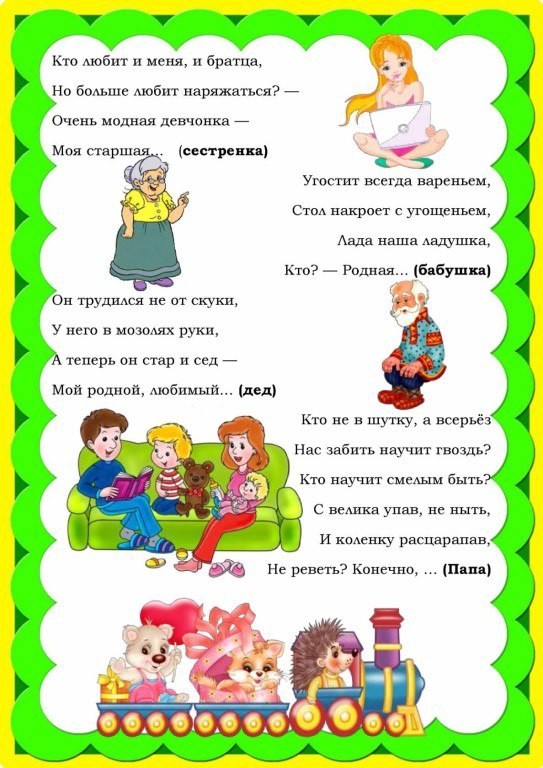 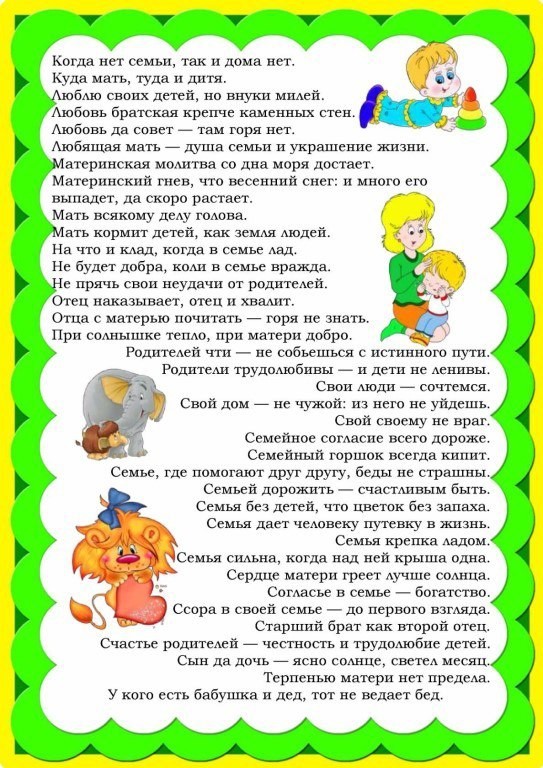 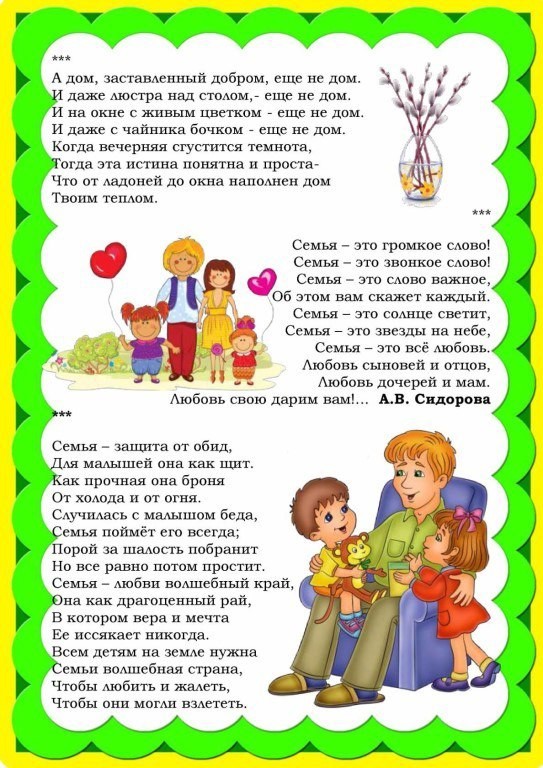 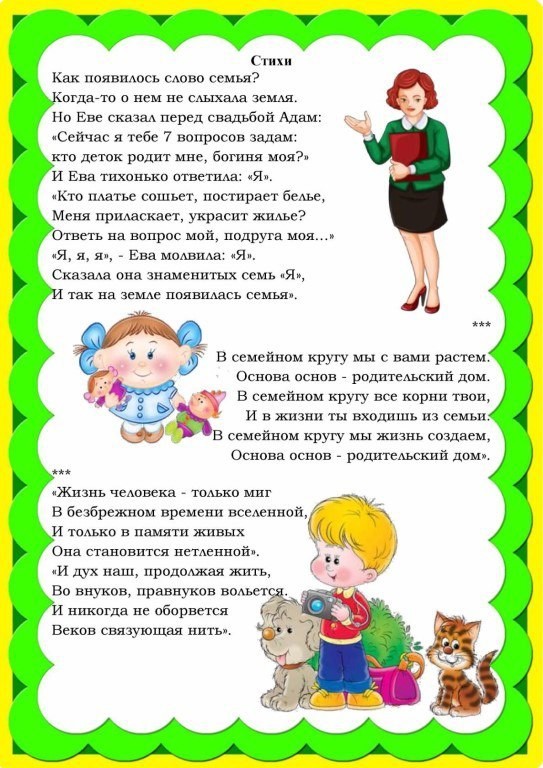 